第八课　唯物辩证法的发展观第1课时　世界是永恒发展的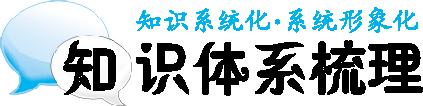 一、发展的普遍性发展的普遍性:①　　　　是发展的,②　　　　是发展的,③　　　　　　　是发展的,整个世界是一个发展的世界。 二、发展的实质1.发展的实质是④　　　　　　　　　　　　　,是⑤　　　　　　　　　　　。 2.唯物辩证法的发展概念揭示了万事万物的各种运动变化所包含的⑥　　　　　　　的趋向性。 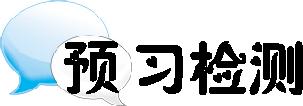 1.唯物辩证法是科学的世界观和方法论,其总特征是(　　)。①世界物质性的观点　②发展的观点　③实践决定认识的观点　④联系的观点A.①②	B.①④	C.②④	D.③④2.自然界和人类社会是发展的,都处在由低级到高级、由简单到复杂的运动过程中。这表明(　　)。A.发展就是曲折的变化	B.数量变化的运动就是发展C.发展就是产生新事物的运动	D.复杂的运动就是发展3.“天苍苍,野茫茫,风吹草低见牛羊。”历史上,我们的草原曾经是如此葱郁茂盛,而今,草原退化成“风吹草低见沙梁”,这表明(　　)。A.事物是发展的,要用发展的观点看问题	B.物质是运动的,静止不变的事物是不存在的C.事物的运动变化具有相对性	D.客观事物的存在与发展和人的意识无关4.唯物辩证法认为,发展的实质是(　　)。A.宇宙中的一切变化和过程,是事物根本性质的变化B.运动中所发生的状态乃至性质的变化C.事物的前进和上升,是新事物的产生和旧事物的灭亡D.事物在数量上的增减、在位置上的变更5.“仁者乐山,智者乐水。”下列与水有关的名句中蕴含新事物代替旧事物哲理的是(　　)。①无边落木萧萧下,不尽长江滚滚来　②春江潮水连海平,海上明月共潮生　③芳林新叶催陈叶,流水前波让后波　④飞流直下三千尺,疑是银河落九天A.①③	B.②④	C.②③	D.①④知识体系梳理①自然界　②人类社会　③人的认识　④事物的前进和上升　⑤新事物的产生和旧事物的灭亡　⑥前进和上升预习检测1.C　2.C　3.B　4.C　5.A